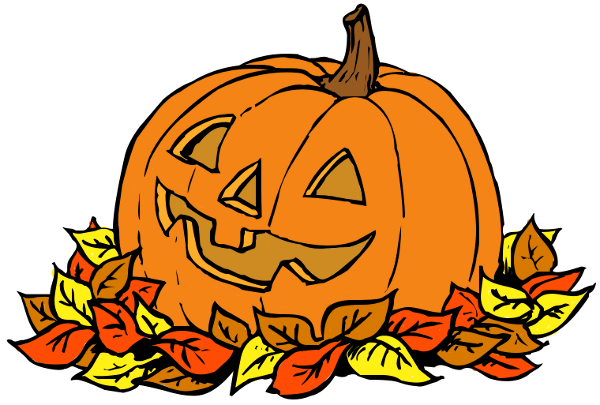 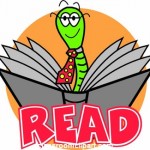 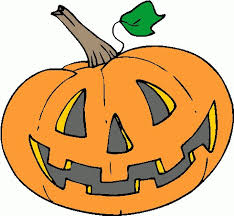 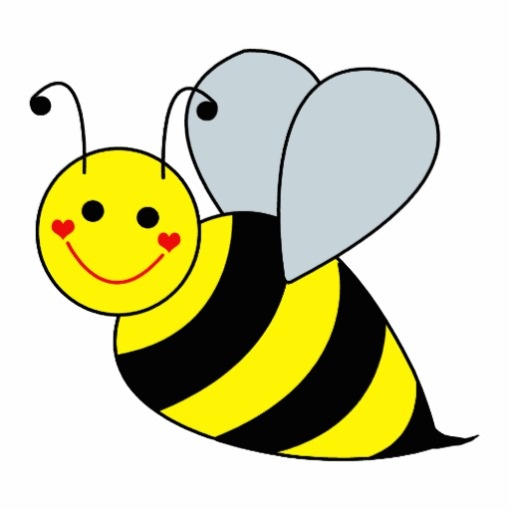 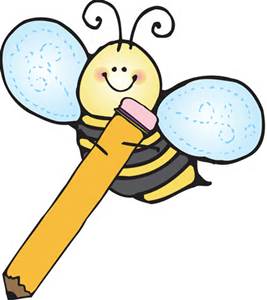 DateHomeworkMonday 10/16Math: Study!Phonics: Share Sheet #4Tuesday 10/17Math: Chapter 3 Test!Phonics: Share Sheet #4 due!Wednesday 10/18Math: NonePhonics: FlashcardsThursday 10/19Math: 4.1Phonics:  Share Sheet #5 Friday 10/20Read, Read, Read!!